Angličtina 6.A  10. – 11. 3. Vypracujte a pošlete následující pracovní list do 11. 3. do 18.00. Můžete psát do Practising.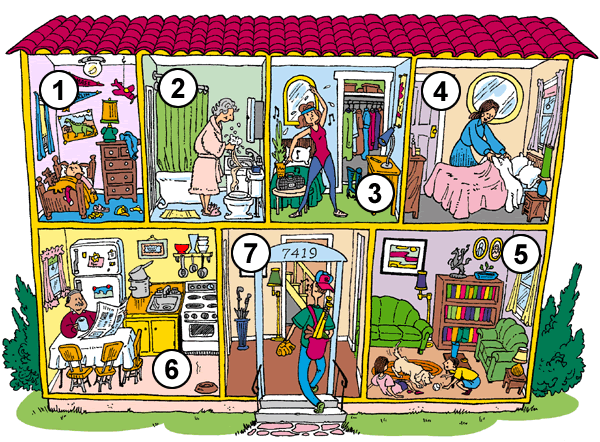 1. odpovězte podle obrázku na otázky celou větou:A/ Where are the mirrors?B/ How many dogs are there? C/ How many chairs are there?D/ Where is the basin?E/ Is there a fridge in the house?F/ Are there books in the house?2. napište, co je na obrázku: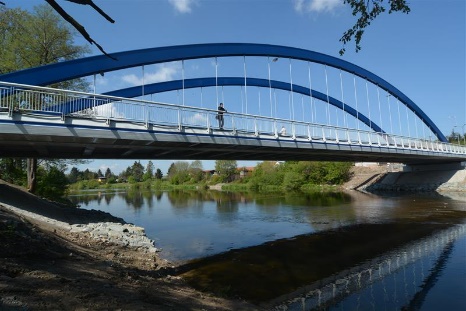 A                                                                      B               C   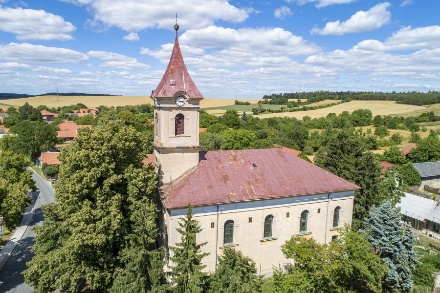 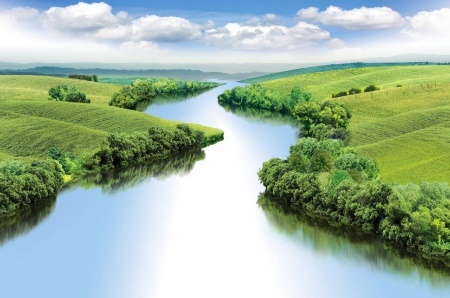 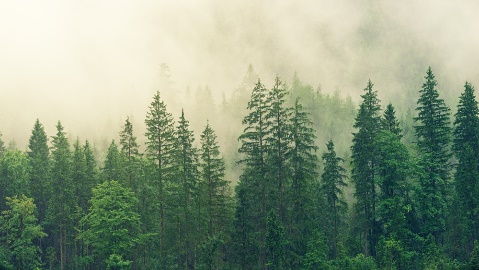 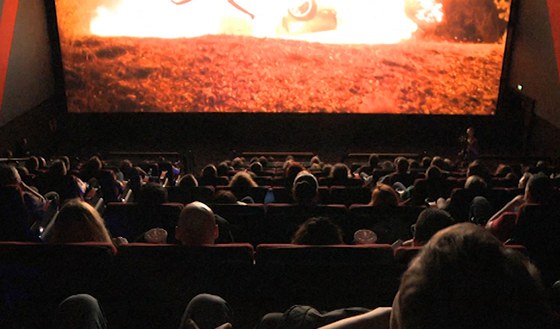 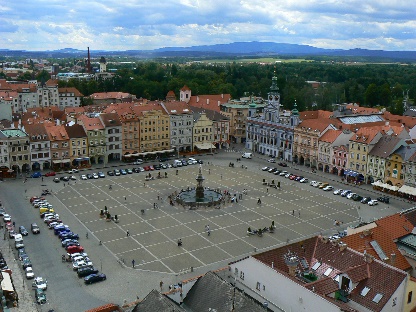  D 